Publicado en Girona el 12/03/2020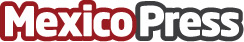 Easypromos cumple 10 años ayudando a las marcas a crear sorteos y promociones onlineLa plataforma es pionera en su ámbito y compite a nivel internacional.  Cuenta con más de 30.000 clientes en 155 paísesDatos de contacto:Silvia MartiResponsable de marketing de Easypromos872550452Nota de prensa publicada en: https://www.mexicopress.com.mx/easypromos-cumple-10-anos-ayudando-a-las Categorías: Telecomunicaciones Marketing Juegos Innovación Tecnológica http://www.mexicopress.com.mx